Official Geocache   View details at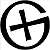 Do NOT Remove   geocaching.comOfficial Geocache   View details atDo NOT Remove   geocaching.comOfficial Geocache   View details atDo NOT Remove   geocaching.comOfficial Geocache   View details atDo NOT Remove   geocaching.comOfficial Geocache   View details atDo NOT Remove   geocaching.comOfficial Geocache   View details atDo NOT Remove   geocaching.comOfficial Geocache   View details atDo NOT Remove   geocaching.comOfficial Geocache   View details atDo NOT Remove   geocaching.comOfficial Geocache   View details atDo NOT Remove   geocaching.comOfficial Geocache   View details atDo NOT Remove   geocaching.comOfficial Geocache   View details atDo NOT Remove   geocaching.comOfficial Geocache   View details atDo NOT Remove   geocaching.comOfficial Geocache   View details atDo NOT Remove   geocaching.comOfficial Geocache   View details atDo NOT Remove   geocaching.comOfficial Geocache   View details atDo NOT Remove   geocaching.comOfficial Geocache   View details atDo NOT Remove   geocaching.comOfficial Geocache   View details atDo NOT Remove   geocaching.comOfficial Geocache   View details atDo NOT Remove   geocaching.comOfficial Geocache   View details atDo NOT Remove   geocaching.comOfficial Geocache   View details atDo NOT Remove   geocaching.comOfficial Geocache   View details atDo NOT Remove   geocaching.comOfficial Geocache   View details atDo NOT Remove   geocaching.comOfficial Geocache   View details atDo NOT Remove   geocaching.comOfficial Geocache   View details atDo NOT Remove   geocaching.comOfficial Geocache   View details atDo NOT Remove   geocaching.comOfficial Geocache   View details atDo NOT Remove   geocaching.comOfficial Geocache   View details atDo NOT Remove   geocaching.comOfficial Geocache   View details atDo NOT Remove   geocaching.comOfficial Geocache   View details atDo NOT Remove   geocaching.comOfficial Geocache   View details atDo NOT Remove   geocaching.comOfficial Geocache   View details atDo NOT Remove   geocaching.com